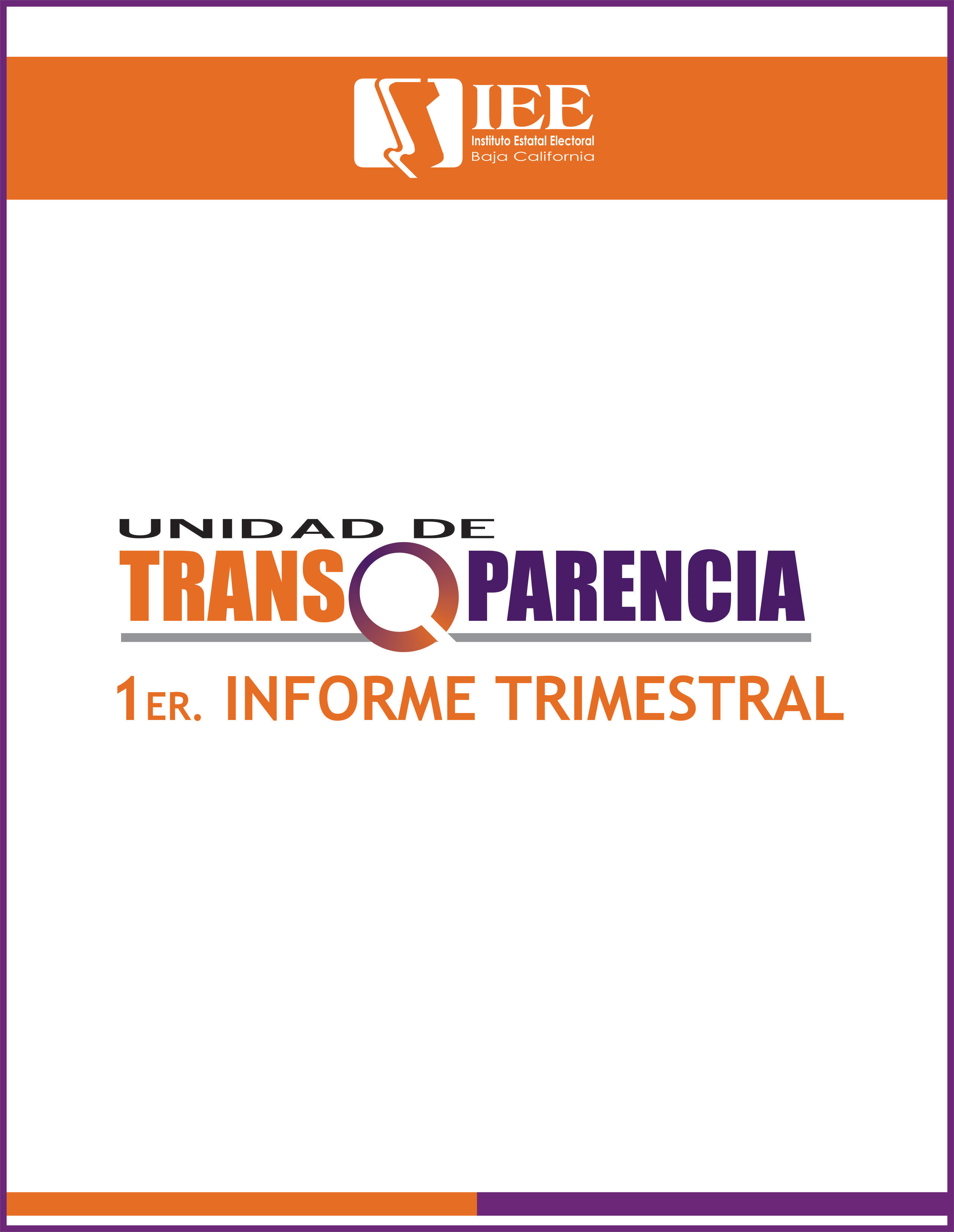 INFORME TRIMESTRAL DE SOLICITUDES DE ACCESO A LA INFORMACION PÚBLICA.En el primer trimestre del periodo 2016 se recibieron 199 solicitudes de información. El promedio de días para dar respuesta fue de 2.42. De las 199 solicitudes recibidas 126 fueron realizadas por hombres y 73 por mujeres. En este trimestre se turnaron 5 solicitudes a los Partidos Políticos para que estos dieran respuesta al solicitante. De las 199 solicitudes recibidas en el primer trimestre, 138 fueron respondidas en forma directa por la Unidad de Transparencia, 16 fueron turnadas al Departamento de Administración, 15 fueron turnadas al Departamento de Informática y Estadística Electoral, 14 fueron turnadas al Departamento de Partidos Políticos entre otros.De las solicitudes recibidas en el primer trimestre 5 de los temas que más se solicitaron fueron: información relacionada con la Cartografía Electoral con 25 solicitudes, los resultados de elecciones pasadas con 17 solicitudes, información referente a las candidaturas con 15 solicitudes y la información referente a la ubicación de casillas electorales con 10 solicitudes.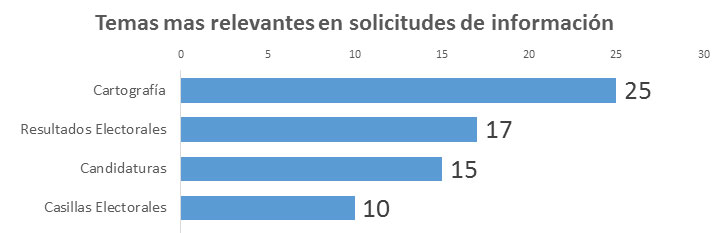 En los que respecta al sentido de las respuestas a las 199 solicitudes de información recibidas 150 solicitudes fueron respondidas en forma Afirmativa, 22 solicitudes no fueron competencia de este Instituto, 11 solicitudes fueron  respondidas en forma negativa, 8 solicitudes fueron afirmativas parciales, 5 solicitudes no fueron interpuestas, finalmente 3 solicitudes se turnaron a los partidos políticos para ser respondidas por estos.ANEXO 1A continuación se muestra tabla con la información referente a las solicitudes de información recibidas en el primer trimestre 2016Fecha de recepciónFolioInformación SolicitadaSentido de la respuestaFecha de respuestaÁrea responsable de la informaciónFecha de recepciónFolioInformación SolicitadaSentido de la respuestaFecha de respuestaÁrea responsable de la informaciónGénero del solicitante01 de enero de 2016000001necesito  documentar los datos sobre  la afiliación política de  ***********,  con el partido  político, Movimiento de Regenaracion Nacional, MORENA.  Se turnó a partido político12 de enero de 2016Partidos políticosMasculino04 de enero de 2016000002POR MEDIO DE LA PRESENTE VENGO A SOLICITAR SE ME ENTREGUE POR CORREO ELECTRÓNICO O DISCO COMPACTO LAS PLATAFORMAS ELECTORALES REGISTRADAS M 2010 Y 2013 DEL PARIDO ACCIÓN NACIONAL.Afirmativa11 de enero de 2016UTMasculino04 de enero de 2016000003Cuáles son los montes oficiales autorizados  para la campaña electoral local 2016? Afirmativa06 de enero de 2016UTFemenino04 de enero de 2016000004 Me puedes dar la credencial antes de que cumpla los 18, mi fecha de cumplir los 18 años es el 05 de Junio.
Me han,contado que si se puede sacar la credencial antes de las votaciones.
Esto seria mi inquietud, una respuesta fija y buena es la que necesito. 
Otra Información:
 Credencial del electorNo competencia06 de enero de 2016UTMasculino05 de enero de 2016000005informacion de cules secciones electorales corresponden al quinto distrito del valle de mexicaliAfirmativa06 de enero de 2016UTMasculino05 de enero de 2016000006Hasta que día se puede tramitar la credencial por primera ocasion. No competencia06 de enero de 2016UTMasculino05 de enero de 2016000007Plaraformas legislativas y muicipales registradas por el partido Acción Nacional en las anteriores 2 (dos) elecciones locales.Afirmativa11 de enero de 2016UTMasculino05 de enero de 2016000008 presupuesto de egresos para el ejercicio fiscal 2016Afirmativa06 de enero de 2016UTFemenino06 de enero de 2015000009 ¿Cuál es la fecha de inicio y la fecha de conclusión del periodo para la presentación de solicitud para ser Observador Electoral?
¿Cuál es la fecha de resolución en la que se establece quiénes podrán ser Observadores Electorales?
¿Cuáles son las bases de la Convocatoria para ser Observador Electoral? Afirmativa20 de enero de 2016Departamento deProcesos ElectoralesMasculino06 de enero de 2015000010en la consulta del cronograma de actividades del proceso electoral ordinario encontré varias faltas de ortografía, un ejemplo es '' en base a'' y debería de ser '' Con base en ''.No cumple prevención. Se tiene por no interpuesta13 de enero de 2016UTFemenino07 de enero de 2016000011 cuando publican la convocatoria para capacitadores y supervisor electoral y que se ocupa para aplicar si va a ser por medio de la pagina del iepc o personalmenteNo competencia07 de enero de 2016UTMasculino07 de enero de 2016000012 1.- EL ACUERDO DE ASIGNACIÓN DE DIPUTACIONES POR EL PRINCIPIO DE REPRESENTACION PROPORCIONAL DE LA ÚLTIMA ELECCIÓN, Y DE LA PENÚLTIMA ELECCIÓN. 
2.- CONVENIOS DE COALICIÓN EXISTENTES EN  LOS DOS ÚLTIMOS PROCESOS ELECTORALES.
3-EL NÚMERO DE VOTOS OBTENIDOS INDIVIDUALMENTE EN LAS DOS ÚLTIMAS ELECCIONES DESPUÉS DE HABER ASIGNADO LO QUE LES CORRESPONDÍAN DE ACUERDO CON SUS CONVENIOS DE COALICIÓN EN LOS DOS ÚLTIMOS PROCESOS ELECTORALES. Afirmativa11 de enero de 2016UTFemenino07 de enero de 2016000013¿Cual es la explicación racional sobre necedad por parte del IEEBC, aparte de la perversa y mañosa trampa interpuesta por los Diputados en la tramposa legislación, de exigir la obligación absurda de escribir en los formatos de apoyo, para Candidatos Independientes, o en los de solicitud de un Plebiscito, o en los de la petición para realizar un Referéndum, de tener que escribir los TRECE DÍGITOS de que se compone el NÚMERO DE LA CREDENCIAL ELECTORAL, y las DIEZ Y OCHO LETRAS Y DÍGITOS, de que se compone la CLAVE DEL ELECTOR, si ambos datos son irrepetibles, o que NO SE REPITEN EN NINGUNA OTRA CREDENCIAL EN EL PAÍS?
Otra Información:
 Es importante que contesten con CLARIDAD de inmediato, para interponer el recurso ante el Tribunal Electoral, a efecto de solicitar que tal absurdo sea derogado de la Ley oportunamente.Afirmativa12 de enero de 2016Coordinación JurídicaMasculino07 de enero de 2016000014 Buenas tardes necesito el padron de colonias que componen los distritos electorales para las elecciones de diputados estatalesAfirmativa08 de enero de 2016UTMasculino07 de enero de 2016000015 1.-CALENDARIO DE INSTALACION DE LOS CONSEJOS DISTRITALES EN BAJA CALIFORNIA.
2.-FORMATOS DE REGISTRO PARA ACREDITAR REPRESENTANTES DE LOS PARTIDOS POLITICOS ANTE LOS CONSEJOS DISTRITALES 3.-REQUISITOS DE REGISTRO DE LOS REPRESENTANTES DE LOS PARTIDOS POLITICOS ANTE LOS CONSEJOS DISTRITALES. Afirmativa08 de enero de 2016UTFemenino07 de enero de 2016000016 Formato de requisitos para Representantes ante las juntas locales distritales Calendario de instalacion de las juntas locales distritales Requisitos para nombrar Representantes ante las juntas locales distritales Afirmativa08 de enero de 2016UTMasculino07 de enero de 20160000171.-CALENDARIO DE INSTALACION DE LOS CONSEJOS DISTRITALES EN BAJA CALIFORNIA.
2.-FORMATOS DE REGISTRO PARA ACREDITAR REPRESENTANTES DE LOS PARTIDOS POLITICOS ANTE LOS CONSEJOS DISTRITALES 3.-REQUISITOS DE REGISTRO DE LOS REPRESENTANTES DE LOS PARTIDOS POLITICOS ANTE LOS CONSEJOS DISTRITALES.Afirmativa08 de enero de 2016UTFemenino08 de enero de 2016000018demandas de deprofr.*****************No cumple prevención. Se tiene por no interpuesta19 de enero de 2016UTMasculino11 de enero de 2016000019se me perdio mi credencial como puedo hacer una cita para que me atiendan y q documentos llevar gracias No competencia11 de enero de 2016UTMasculino11 de enero de 2016000020Deseo conocer la ubicación, por municipio y distrito local, de la casilla para votar que será utilizada en el proceso electoral de 2016, en caso de no tenerlo todavía se puede utilizar la ubicación de las casillas del proceso electoral anterior, asimismo solicito la lista nominal tal y como aparece en el portal del IEEBC pero en formato EXCEL.  
Otra Información:
 Ubicación de las casillas utilizadas en el proceso electoral anterior.Afirmativa18 de enero de 2016UTMasculino12 de enero de 2016000021 Buenas tardes, podrian por favor informarme cual es la percepcioneconomica que recibe un secretario fedatario de los consejos distritales locales en el estado de baja california, durante los meses del proceso electoral?
Otra Información:
cuanto ganan los secretarios fedatarios de los consejos distritales al mes?Afirmativa18 de enero de 2016Departamento de AdministraciónMasculino12 de enero de 2016000022 Por medio de la presente me permito solicitar copias certificadas del Calendario de Ministraciones Mensuales del Financiamiento Público a los Partidos Políticos durante el ejercicio 2016 en Baja California. Lo anterior con fundamento en los artículos 1º, 8 y 41 de la Constitución Política de los Estados Unidos Mexicanos, y conforme a lo establecido en los artículos 41 y 5 apartado B de la Constitución del Estado de Baja California.  
Otra Información:
 Pido copias certificadas del Calendario de Ministraciones Mensuales del Financiamiento Público a los Partidos Políticos durante el ejercicio 2016 en Baja CaliforniaNegativa12 de enero de 2016UTFemenino12 de enero de 2016000023¿Cuál es el número de convocatorias realizadas por los ciudadanos interesados en postularse como candidatos independientes a diputados por el principio de mayoría relativa para el proceso electoral del 2013? ¿ Cuales fueron los resultados de dichos candidatos?Negativa19 de enero de 2016UTFemenino12 de enero de 2016000024¿Cual fue el presupuesto otorgado a los candidatos independientes en las ultimas elecciones?Negativa19 de enero de 2016UTMasculino13 de enero de 2016000025 Me podrían aclarar con cuántos años se considera un acta de nacimiento, actualizada?
Mil gracias por sus finas atenciones.No cumple prevención. Se tiene por no interpuesta19 de enero de 2016UTMasculino13 de enero de 2016000026buenosdias, me gustaria saber cual es la percepcioneconomica mensual de un secretario fedatario de los consejos distritales electorales locales del estado, durante el periodo que comprende del proceso electoral local. 
Otra Información:
cual es el sueldo de los secretarios fedatarios de los consejos electorales locales?Afirmativa18 de enero de 2016Departamento de AdministraciónMasculino14 de enero de 2016000027 Buen día solicito se me informe cuando se podrá consultar el Calendario Mensual de Financiamiento Público a los Partidos Políticos en Baja California, en especifico los montos que corresponden al PRD para cada mes de este año 2016. 
Por su atención muchas gracias.Negativa19 de enero de 2016UTFemenino15 de enero de 2016000028Mi solicitud, es para pedir información para saber si siempre si hubo redistritacion en Baja CaliforniaAfirmativa19 de enero de 2016UTMasculino15 de enero de 2016000029yo cotice este año para lo que es de renta de copiadoras y le preguntaba al joven ******* de compras el costo x copia de su proveedor actual, me gustaria conocerlo para saber si puedo competir contra el precio q estan manejando actualmente, ya eh enviado correo anteiormente antes de cotizarle y no recibi respuesta, agradeceria de antemano su apoyoAfirmativa28 de enero de 2016Administración Femenino18 de enero de 2016000030De la Manera mas atenta y cordial, compartan su experiencia electoral en el voto migrante, refente al voto en el extranjero por connacionales, opiniones, criticas experiencias, clubes importantes de su conocimiento en chicago. documentacion en General. Negativa20 de enero de 2016UTMasculino18 de enero de 2016000031 TENEMOS NUESTRO REGISTRO COMO AGRUPACIÓN POLÍíTICA NACIONAL, SIN EMBARGO EN MUCHOS ESTADOS ESTA AGRUPACIÓN TIENE SUS COMITÉS REGISTRADOS EN LOS INSTITUTOS ELECTORALES DE SUS ENTIDADES CORRESPONDIENTES. MI PREGUNTA ES: ¿COMO PUEDO REGISTRAR NUESTRO COMITÉ AQUÍ? EN BAJA CALIFORNIA PARA QUE SEA RECONOCIDO COMO TAL AQUÍ? EN EL ESTADO? PARA EN SU DEBIDO MOMENTO PODAMOS HACER LA SOLICITUD PARA REGISTRO COMO PARTIDO LOCAL. GRACIAS POR SU TIEMPOAfirmativa29 de enero de 2016Partidos políticosMasculino18 de enero de 2016000032 Topes de precampaña para presidente municipal en los 5 municipiosAfirmativa19 de enero de 2016UTFemenino18 de enero de 2016000033 SOLICITO INFORMACION CLARA SOBRE LOS REQUISITOS QUE SE NECESITAN PARA SER CANDIDATO INDEPENDIENTE A DIPUTADO LOCAL. 
Otra Información:
 ESPERO SU RESPUESTA A LO SOLICITADO..GRACIASAfirmativa19 de enero de 2016UTMasculino18 de enero de 2016000034La integración de todas y cada una de las planillas (incluyendo los nombres de los candidatos a síndicos municipales y a regidores), registradas por los aspirantes a candidatos independientes a Presidente Municipal de Ensenada. Afirmativa21 de enero de 2016UTMasculino18 de enero de 2016000035 FECHAS DE VEDA ELECTORAL PARA COMUNICACION SOCIAL 2016Afirmativa21 de enero de 2016UTFemenino18 de enero de 2016000036 Solicito un archivo magnético de la cartografía electoral de los municipios de Baja California Otra Información:
 Los mapas por sección electoralAfirmativa20 de enero de 2016UTMasculino18 de enero de 2016000037Buenas tardes , disculpe el módulo que está en la plaza Otay abre en sábado ?  
Otra Información:
 Horario de módulo de la plaza OtayNo competencia21 de enero de 2016UTFemenino19 de enero de 2016000038Solicito la división de las secciones electorales de los distritos de Tijuana en formato .SHP para ser utilizadas en un programa de sistema de información geográfica. Gracias.Afirmativa parcial25 de enero de 2016Informática y Estadística ElectoralFemenino19 de enero de 2016000039 requisitos para cambio de domicilioNo cumple prevención. Se tiene por no interpuesta28 de enero de 2016UTMasculino19 de enero de 2016000040Solicito los nombre de los integrantes de la planilla aspirantes a candidatos independientes.Afirmativa21 de enero de 2016UTMasculino19 de enero de 2016000041hola solo para solicitar una informacion.
necesitoinformacion acerca de  las elecciones internas del partido PRD en  Mexicali Baja California del año 2014. 
En caso de no tener uds la informacion si pudieran hacerme el favor de indicarme donde puedo solocitar esta informacion. graciasSe turnó a partido político--Masculino19 de enero de 2016000042 Solicito copias certificadas del dictamen número 11 que presenta la Comisión del Régimen de Partidos Políticos y Financiamiento, relativo a la Determinación de los montos totales y distribución del Financiamiento Público para el sostenimiento de las actividades Ordinarias Permanentes, Gastos de Campaña y Actividades Específicas de los Partidos Políticos en Baja California, durante el ejercicio 2016 en especifico la foja que se refiere a las cantidades que corresponden al PRD para el año 2016. En copias certificadas. Gracias.Afirmativa20 de enero de 2016UTFemenino20 de enero de 2016000043 1.- Circunspección territorial de los representaciones generales  así como, las secciones que las comprenden de los distritos locales electorales del Estado.
2.- Topes de gastos de campaña de los partidos políticos e independientes diputados, municipes.
Otra Información:
 1,'secciones que comprenden al Representante general de los partidos
2.-monto máximo de gastos.tanto de financiamiento publico como privadoAfirmativa22 de enero de 2016UTMasculino20 de enero de 2016000044En los términos de la legislación de acceso a información aplicable, acudo respetuosamente ante usted a solicitarle la información que a continuación se solicita en formato electrónico.
1.-Monto total del gasto en documentación electoral de los últimos tres procesos electorales. 
2.- Empresa o empresas que han implementado el PREP en los últimos tres procesos, así el respectivo costo por cada proceso.
3.- Total de casillas instaladas en cada uno de los últimos tres procesos electorales.
4.- Cifra (a nivel estado) del padrón electoral y lista nominal en los últimos tres procesos electorales.
5.- Porcentaje de casillas instaladas al primer corte de la jornada en los últimos tres procesos (cada institución determina su primer corte, por lo que los horarios pueden variar incluso entre procesos, quisiéramos saber a qué hora se instalá, sin novedad, más del 80% de las casillas).
6.- Porcentaje de avance del PREP y digitalización de actas a la media noche.
7.- Monto total de la impresión de boletas en los últimos tres procesos electorales.
8.- Cantidad de personal eventual contratado para los últimos tres procesos.
9.- Duración (en semanas) de los contratos de personal eventual de los últimos tres procesos.
10.- Costo de la contratación del personal eventual en los últimos tres procesos.
11.- Cantidad de personal de base en la institución al momento y al final de los últimos tres años.
12.- Cantidad total de personal de base al fin de la pasada administración.
13.- Presupuesto para nómina de personal de base de los últimos tres años. 
14.- Monto del presupuesto entregado al INE de acuerdo con el convenio de casilla única.
15.- Monto total del gasto operativo de la Institución en los últimos tres procesos.
16.- Cuantos meses menos duraron instaladas las comisiones distritales y municipales, en caso de que ya se hayan llevado a cabo elecciones en conjunto con el INE.
17.-Cuáles fueron los ahorros en los enlaces distritales en caso de que ya se hayan llevado a cabo elecciones en conjunto con el INE.
18.- Monto total de gasto de promoción del voto y difusión de los últimos tres procesos electorales.
19.- Monto total de gasto de monitoreo de los últimos tres procesos electorales.
20.- Monto total de financiamiento público (prerrogativas) para los partidos políticos de los últimos tres procesos electorales.
21.- Presupuesto aprobado a ejercer por el pleno de su Institución de los últimos tres procesos electorales.
22.- Presupuesto aprobado por el Congreso del Estado de los últimos tres procesos electorales.
23.- Presupuesto ajustado por el Gobernador de su estado de los últimos tres procesos electorales.
24.- Monto total de gasto por los siguientes conceptos: alimentos, gasolina, celulares y arrendamiento de los últimos tres procesos electorales.

Otra Información:
 Datos estadísticos de los últimos 3 procesos electorales llevados a cabo en el estadoAfirmativa03 de febrero de 2016Procesos Electorales, Informática, Administración, Partidos PolíticosFemenino20 de enero de 2016000045 Solicito saber, a partir de 2001, las quejas recibidas por año en el organismo electoral contra la Iglesia católica, así como contra sus ministros de culto, asociaciones y agrupaciones. Negativa25 de enero de 2016Unidad Técnica de lo ContenciosoMasculino20 de enero de 2016000046Mi pregunta es cuantas casillas o secciones  tiene en total el distrito 13 en tijuana de antemano gracias. 
Otra Información:
 Distrito 13 total de secciones en tijuanaAfirmativa25 de enero de 2016UTFemenino21 de enero de 2016000047 Cuando puedo comenzará atramitar la credencial No competencia25 de enero de 2016UTMasculino22 de enero de 20160000481. DESIGNACION DE CASILLAS UNICAS O ESPECIALES EN ELECCIONES LOCALES PARA DIPUTADOS EN BAJA CALIFORNIA
2. TOPES FINANCIEROS DE CAMPAÑA Y FUNDAMENTOS
3. Encuanto a publicidad se refiere las bardas pintadas en domicilios residenciales si tienen limites de medidas
Otra información:
BAJA CALIFORNIA ELECCIONES 2016Afirmativa25 de enero de 2016UTFemenino22 de enero de 2016000049Mi credencial para votar (Seccion 0470) ya se encuentra en el modulo de INE en Mexicali pues debia recogerla a partir de esta fecha. Como me encuentro fuera de la ciudad, deseo saber hasta que fecha limite puedo recogerla. Muchas gracias. El tramite para renovacion se realizo el 5 01 2016 con folio No competencia25 de enero de 2016UTFemenino25 de enero de 2016000050Todo los lineamientos que establece el IEE BC para la comprobación de ingresos y gastos para las CANDIDATURAS INDEPENDIENTES en su fase de recolección de firmas  Negativa03 de febrero de 2016Partidos políticosMasculino25 de enero de 20160000511. HABRA CASILLAS ESPECIALES EN ESTA ELECCION 2016 PARA DIPUTADOS 2. CUAL ES EL TOPE DE GASTOS DE ESTE AÑO PARA DIPUTADOS 3. En cuestiones de publicidad de candidatos hasta que limite una barda se convierte en espectacular =? o que dimension es la autorizada para una barda sea residencialAfirmativa25 de enero de 2016UTFemenino25 de enero de 20160000511. HABRA CASILLAS ESPECIALES EN ESTA ELECCION 2016 PARA DIPUTADOS 2. CUAL ES EL TOPE DE GASTOS DE ESTE AÑO PARA DIPUTADOS 3. En cuestiones de publicidad de candidatos hasta que limite una barda se convierte en espectacular =? o que dimension es la autorizada para una barda sea residencialAfirmativa25 de enero de 2016UTFemenino25 de enero de 2016000052DURANTE EL PERIODO DE 2011 A 2015 A CUANTAS PERSONAS LE HA SIDO NEGADA LA SOLICITUD PARA ASPIRAR A SER CANDIDATO EN LAS ELECCIONES?afirmativa01 de febrero de 2016Partidos políticosFemenino25 de enero de 2016000053“PRIMERO. Copia certificada de lista o directorio de servidores públicos, desde el nivel de jefe de departamento o sus equivalentes, hasta el nivel de funcionario de mayor jerarquía al 31 de enero 2015, incluyendo los salarios que perciben y dietas de Consejeros.Afirmativa29 de enero de 2016UTFemenino25 de enero de 2016000053SEGUNDO. Copia certificada de lista o directorio de servidores públicos, desde el nivel de jefe de departamento o sus equivalentes, hasta el nivel de funcionario de mayor jerarquía al 31 de diciembre de 2015, incluyendo los salarios que perciben y dietas de Consejeros.”Afirmativa29 de enero de 2016UTFemenino25 de enero de 2016000054Presupuesto para elecciones 2016 en Baja California, de forma detallada por rubroAfirmativa27 de enero de 2016Administración Masculino25 de enero de 2016000055solicitar un resumen de los pre candidatos a Alcaldes. con el fin de mejorar la información en los boletinez de prensa. graciasAfirmativa26 de enero de 2016UTFemenino25 de enero de 2016000055 nombre, partido, trayectoria, coaliciones, facebook, twitter. etc..Afirmativa26 de enero de 2016UTFemenino26 de enero de 2016000056El monto total del Presupuesto del Instituto Electoral del año 2014El monto total  por concepto de Prerrogativas a partidos políticos en el año 2014              Monto total asignado a la partida 1000   del año 2014Número de empleados en la plantilla de su institución de  base y eventuales del año 2014Afirmativa28 de enero de 2016Administración/UT Femenino26 de enero de 2016000057Requisitos específicos para poder ser candidato a diputado propietario o suplenteAfirmativa27 de enero de 2016UTMasculino27 de enero de 2016000058necesito el mapa distrital de playas de rosarito distrito XVII, pueden Afirmativa27 de enero de 2016UTFemenino27 de enero de 2016000059Afirmativa01 de febrero de 2016JurídicoMasculino27 de enero de 2016000059 1. Mencione todos los instrumentos de democracia directa que cuenten en sus ordenamientos.Afirmativa01 de febrero de 2016JurídicoMasculino27 de enero de 201600005922   2. ¿Cuántas veces, y en qué fechas específicas, se ha llevado a cabo un plebiscito, referéndum, iniciativa popular, o todo aquel instrumento de democracia directa que sancione el instituto o consejo electoral?Afirmativa01 de febrero de 2016JurídicoMasculino27 de enero de 20160000593.    3. ¿Cuantas veces, y en qué fechas específicas, se ha solicitado, pero no se ha llevado a cabo un plebiscito, referéndum, iniciativa popular, o todo aquel instrumento de democracia directa que sancione el instituto o consejo electoral? Por favor indica las razones por las que esto no ha sido posible.Afirmativa01 de febrero de 2016JurídicoMasculino27 de enero de 20160000594.     4. ¿Cuáles son los umbrales que se requiere para ser candidato independiente en los municipios y distritos, y en su caso, gobernador en su Estado?Afirmativa01 de febrero de 2016JurídicoMasculino29 de enero de 2016000060Poblacion electoral, colonias y número de secciones del distrito VI de MexicaliAfirmativa29 de enero de 2016UTFemenino29 de enero de 2016000061  a que distrito local pertenece la sección 0347 Afirmativa29 de enero de 2016UTMasculino1 de febrero de 2016000062En baja california se llevaran a cabo elecciones el 5 de junio 2016 mi duda es la credencial con terminación 09 puede votar?No competencia1 de febreroUTFemenino1 de febrero de 2016000063 Solicito la cantidad de votos obtenidos en las elecciones para diputado local de 2013 y 2010 desglosados individualmente por partido (no alianzas) a nivel seccional. De preferencia en formato excel. Afirmativa2 de febreroUTMasculino1 de febrero de 2016000064Mapa del distrito XVII de Baja Californiaafirmativa2 de febreroUTMasculino2 de febrero de 2016000065Solicito la cantidad de votos obtenidos en las elecciones para diputado local de 2013 y 2010 desglosados individualmente por partido (no alianzas) a nivel seccional. De preferencia en formato excelafirmativa2 de febreroUTMasculino2 de febrero de 2016000066Quiero saber el monto gastado en material electoral en ele proceso electoral de 2013, quiero saber el o losnombres de los proveedores demateriales electorales en el proceso 2013afirmativa4 de febreroAdministraciónMasculino2 de febrero de 2016000067El presupuesto para comunicación social y de dicho monto, la cantidad que se destinará a compra de publicidad, correspondiente al ejercicio fiscal 2016Afirmativa4 de febreroAdministraciónFemenino2 de febrero de 2016000068Quiero información sobre el gastoqeuesta realizando en la Precampaña del C. Gastón Luken GarzaNegativa3 de febreroUTMasculino3 de febrero de 2016000069Saber si la credencial con terminación 09 en los recuadros del reverso puede votar en estas elecciones de 2016No competencia3 de febreroUTFemenino4 de febrero000070Participar en las elecciones como observador electoralafirmativa4 de febreroUTFemenino3 de febrero de 2016000071 1. Señalar la fecha en la que comienza y finaliza la veda electoral para la transmisión de spots en radio y televisión de los cargos de elección popular de Ayuntamientos, y Diputados del Estado de Baja California?

2. Cuáles son las restricciones  que deben considerar los medios de comunicación  de televisión abierta y televisión restringida para la transmisión de spots  que contraten los partidos políticos o candidatos  a los diferentes cargos de elección popular del Estado de Baja California?

3. Señalar la fecha en la que comienza y finaliza el periodo para la transmisión de spots publicitarios  contratadas por los  partidos políticos o candidatos de los diferentes cargos de elección popular en el Estado de Baja California?Afirmativa11 de febreroSecretaria EjecutivaFemenino4 de febrero de 2016000072Cuando vence plazo para tramitar mi credencial ifeNo competencia4 de febreroUTMasculino4 de febrero000073Cuales son los requisitos para registrarse como candidato independiente para el distrito ochoAfirmativa4 de febreroUTMasculino4 de febrero000074 Solicito el costo total de la elección 2016 desglosada por rubros como organización electoral, capacitación, materiales y documentos electorales, etcétera, EXCLUYENDO  el gasto operativo anual del Instituto y SIN financiamiento a partidos, SOLO el gasto en organización de las eleccionesAfirmativa08 de febrero de 2016AdministraciónFemenino5 de febrero 000075Solicito por favor un mapa o un desahogo de las secciones que componen el distrito II local de la ciudad de mexicaliAfirmativa5 de febreroUTMasculino5 de febrero 000076Nombre de los integrantes del comité ejecutivo estatal y de los comités municipales del partido municpalista de b.c.hasta esta fechaSe turnó a partido político--Femenino8 de febrero000077Solicito de favor elmapa del distrito 13 de la delegación presa este ruralAfirmativa8 de febreroUTFemenino8 de febrero000078Necesito saber cuales colonias conforman el distrito diez de tijuanaAfirmativa8 de febreroUTMasculino8 de febrero000079Quiero saber cual es mi distritoAfirmativa8 de febreroUTMasculino8 de febrero000080Cantidad de personal en términos generales en la institucion al momento y al final de los últimos tres años; cantidad total de personal en términos generales en la institución al fin de la pasada administración y; presupuseto para nómina de personal en términos generales en la institución de los últimos tres añosAfirmativa16 de febreroAdministraciónFemenino8 de febrero000081Quiero saber si hay la posbilidad de saber cuantas personas se tienen registradas en el padrón electoral para el municipio de tijuanaAfirmativa8 de febreroUTMasculino9 de febrero000082Nos proporcione información sobre los resultados electorales generales, lista nominal, casillas impugnadas, multas efectuadas y presupuesto asignado a cada uno delos partidos políticos que participaron en contiendas electorales estatales, por cada elección a gobernador que se haya realizado en el estado a partir de 1998 a la fechaAfirmativa17 de febreroJurídico/Partidos Políticos/UTFemenino9 de febrero000083Le solicito de la manera mas atenta, si me podrían proporcionar los mecanismos de participación ciudadana que ha realizado el Instituto Electoral del Estado de Baja California; ya sea plebiscito, referendum, etc. Afirmativa9 de febreroUTMasculino9 de febrero000084
Estoy tratando de descargar el archivo de cartografía para municipios y distritos de Tijuana pero me marca error cada vez que lo intento. He probado con Winrar y 7-Zip para descomprimir los archivos y para abrirlos Adobe Acrobat Dc, Nitro Pro 9, Nitro FREE, MS Word 2016 pero no logro abrir los archivos. 
El mensaje de error es: “Existe un error procesando la página, hubo un problema leyendo este documento (18) 
No hubo problema cuando desgargue las secciones, me pueden ayudar?Afirmativa10 de febreroUTMasculino9 de febrero000085Solicto información de las delimitaciones de las colonias del distrito 6 de Mexicali, de preferencia en mapaAfirmativa9 de febreroUTMasculino9 de febrero000086Me podrías informar cuando fue que reformaron la Consitución Política de su estado en materia de candidaturas independientes y el artículo Afirmativa9 de febreroUTFemenino10 de febrero000087Buenos dias, me podran dar el numero total de secciones electorales por cada uno de los 17 distritos del Estado.  Y tambien una copia de las secciones en archivo KML o KMZ para poderlos observar en el GOOGLE EARTHAfirmativa parcial17 de febreroInformática y Estadística ElectoralMasculino11 de febrero000088requisitos para cambio de domicilio y credencial vencida No competencia11 de febreroUTMasculino11 de febrero000089Buenas Tardes, mi preguntas es que yo actualmente tengo 17 años pero en el mes de noviembre del año en curso cumplo mi mayoría de edad, es decir, los 18 años puedo tramitar mi ife antes de cumplir los 18 años en el mes de noviembreNo competencia11 de febreroUTMasculino12 de febrero000090no encuentro el financiamiento privado y sus montos de simpatizantes, militares, personas morales, no se si me podrían proporcionar informacióAfirmativa15 de febreroUTFemenino15 de febrero000091Quiero saber cuantas secciones hay en cada distrito y cuales son sus secciones de cada una. Las secciones son distrito XIV y distrito XV por favor.Afirmativa15 de febreroUTFemenino15 de febrero000092Solicito copia del acuerdo CG63/2016 en donde se dan las reglas para la designacion de gnereo en ayuntamientos y diputadosAfirmativa15 de febreroUTMasculino15 de febrero000093Resultados electorales por distritos del proceso 2013, por partido, desglosado no por coaliciones de eleccion de diputados localesAfirmativa15 de febreroUTMasculino15 de febrero000094Solicito resultados de votación por seccion por partido político de Ayuntamientos y Diputados locales enel proceso electoral 2013 de todo estado. Afirmativa15 de febreroUTMasculino15 de febrero000095Solicito quienes no pueden votar el día de las elecciones, su fundamento legalAfirmativa16 de febreroUTFemenino16 de febrero0000961.- Casillas por cada una de las secciones electorales del municipio de Mexicali, por cada uno de los 6 distritos Locales electorales que comprenden el municipio de Mexicali.  2. Por cada distrito local del I a VI(municipio de Mexicali) las secciones electorales que comprenden cada una delas Representaciones Generales que compone cada distrito local.Afirmativa16 de febreroUTMasculino16 de febrero000097Solicito a ustedes información sobre el desmepeño que tuvo la empresa Proisis S.A. de C.V. en la contratación en las elecciones del 2013, si cumplió con todas las claúsulas del contrato, en tiempo y forma, y como fue su desempeño durante la vigencia del contrato. Afirmativa15 de marzoInformática y Estadística ElectoralMasculino18 de febrero000098Cantidad de personal de base en la institucion al momento 2016Afirmativa18 de febrero Administración Femenino18 de febrero000099Cumplo 18 años el 28 de septiembre del 2016 ¿puedo tramitar u obtener mi credencial antes de mi cumpleaños? ¿enque mes?No competencia18 de febrero UTMasculino19 de febrero 000100Percepciones salariales que perciben los Consejeros Distritales Electorales por sus encargos: *Consejero Presidente *Secretario Fedatario *Consejero Numerarios *Consejeros SupernumerariosAfirmativa19 de febreroUT Masculino19 de febrero 000101Me interesa trabajar en el Instituto Electoral del Estado de Baja California. Me gustaría pudieran ayudarme para saber a donde puedo llevar mi solicitud de empleo y documentosAfirmativa19 de febreroUTFemenino22 de febrero000102Me interesa saber cual es el proceso para poder registrar una empresa para formar parte del catalogo proveedores en las próximas campañas electoralesAfirmativa26 de febreroAdministraciónMasculino22 de febrero000103Me gustaría conseguir un listado de colonias que conforman el primer distrito local, en donde puedo conseguir dicha informaciónAfirmativa22 de febreroUTMasculino22 de febrero000104Solicito tabla con relación de secciones electorales 2010 frente a las nuevas secciones electorales que aplicaron en la elección de 2013: quiero saber qué secciones electorales fueron reseccionadas y por cuáles se reseccionaronAfirmativa1 de marzoInformática y Estadística ElectoralMasculino23 de febrero000105Se me extravió la credencial, se venció en Enero. Que debo hacer para solicitar una nueva? Cuando puedo solicitarla?No competencia23 de febreroUTMasculino23 de febrero000106Me gustaría donde podría obtener la cartografía por distrito de la ciudad de mexicaliAfirmativa23 de febreroUTMasculino23 de febrero000107Quisiera que me mandaran los requisitos para ser candidato independiente para diputado, y presidente municipalAfirmativa23 de febreroUTMasculino23 de febrero000108Revisando su portal de transparencia,no pude encontrar los resultados finales de las elecciones del 2013 de nuestro estado, me podran mandar esta información por favor… la información que requiero es la total, en un concentrado por partidos políticosAfirmativa23 de febreroUTMasculino24 de febrero000109Solicito de la manera mas atenta me sean proporcionados los datos historicos de los ultimos tres periodos electorales en el estado donde la información se distribuya por seccion electoral en el caso de Diputado Local, Presidente Municipal, Gobernado respectivamente, así como de Ayuntamientos en formato Excel para la mejor apreciacion de los datos. Afirmativa24 de febreroUTFemenino24 de febrero000110Cantidad de personal total en la plantilla del  Instituto Estatal Electoral de Baja California al final de los años 2013, 2014, 2015 y al mes de febrero de 2016.

Cantidad de personal que integraba la plantilla del  Instituto Estatal Electoral de Baja California a la  última renovación de los miembros del consejo general, que se llevó a cabo de acuerdo a la pasada reforma electoral.

Presupuesto para nómina del total de la plantilla del Instituto Estatal Electoral de Baja California para los años 2013,2014 y 2015.Afirmativa25 de febreroUTFemenino24 de febrero000111La función del delegado distrital, es hacer llegar las notificaciones a los partidos políticos, que envía el consejo, la pregunta es en que artículo esta fundamentado esta atribuciónAfirmativa25 de febreroUTMasculino24 de febrero000112Ocupo saber la cantidad de distritos en tijuana, cuales son los candidatos, cuales son los puestos que están buscando cada candidato, y quien esta a cargo de este puesto actualmenteAfirmativa24 de febreroUTMasculino24 de febrero000113Cartografía del Distrito XII, Extensión geográfica del Distrito XIIAfirmativa24 de febreroUTFemenino25 de febrero000114Solicito información de los candidatos (nombres) que se postularon para las proximas elecciones 2016 unicamente en Tijuana. Cuales son los actuales Senadores y diputados (nombres) unicamente TijuanaAfirmativa25 de febreroUTMasculino25 de febrero000115Es de conocimiento que el Estado de Baja California, se subdivide en 5 municipios, quisiera saber cual es el proceso de eleccion por municipio, es decir, cuantos síndicos y regidores se eligen por cada municipio y que preincipio se sigue para la eleccion de los regidores, considerando que la teoría indica que la distribución de regidores puede darse de tres formas, mediante el principio de distritos electorales, mediante el numero de pobaldores o si en dado caso es diferencial. Afirmativa25 de febreroUTFemenino26 de febrero000116Solicitud de colonias del distrito 10 en Tijuana, B.C.Afirmativa26 de febreroUTFemenino26 de febrero000117Resultados por casillas del distrito 07 del 2016Negativa26 de febreroUTMasculino26 de febrero000118Solicito la direccion del Distrito XII, Tijuana, asi como algun teléfono de contacto del mismoAfirmativa26 de febreroUTFemenino26 de febrero000119Estoy buscando los lineamientos para la realizacion de encuentas electorales en el estado, asi como los requisitos para registrarse y llevar a cabo el conteo rápido y exitpollAfirmativa parcial3 de marzoInformática y Estadística ElectoralFemenino26 de febrero000120Agrupaciones políticas que han solicitado su registro como Partido PolíticoNo competencia09 de marzoN/AFemenino26 de febrero000121Lista de ubicación de casillas 2013 elección estatal en Baja California por medio electrónico o en papel impresoAfirmativa07 de marzoInformática y Estadística ElectoralMasculino29 de febrero000122Me gustaría saber a que partido político estoy afiliadoNo competencia29 de febreroUTMasculino29 de febrero0001231.- ¿Que esta premitido para utilizar de promocionales o utilitarios y que no esta permitido?
2.- ¿cualesserian los tiempos para poder instalar los mismos?
3.- ¿cuales son los topes oficiales para los gastos de precampaña?Afirmativa9 de marzoPartidos políticosMasculino1 de marzo 000124aefecto de contar con la sintesis informativa que este organo estatal emite dia a dia, de la manera atenta y respetuosa como ciudadano comun, por esta via solicito me sea enviada a mi correo la sintesis informativa de cada dia. lo anterior en virtud de que no cuento con los medios para consultar la sintesis por las mañanas por esta via de internet, sin en cambio en mi cel cuento con la aplicacion de mi correo en el cual podria yo estar informado de lo solicitado, graciasAfirmativa1 de marzoComunicación Social Masculino1 de marzo 000125Solicito los resultados electorales de 1995 a 2013 que incluyan lo siguiente:
*Resultados de las elecciones de Gobernador comprendidas en este periodo por casilla.
*Resultados de cómputos finales de Ayuntamientos de las elecciones comprendidas en el periodo ya señalado, por casilla.
*Resutados de los cómputos finales de las elecciones de Diputados Locales comprendidas en el periodo señalado, por casilla.
*Cartografía de los distritos locales y municipios del estado de Baja California.

Lo anterior, solicito sea remitido en formato EXCEL Y QUE LOS RESULTADOS DE LA VOTACIÓN SE VEAN REFLEJADOS POR PARTIDO Y NO POR COALICIONES.Afirmativa1 de marzoUTMasculino1 de marzo 000126Extensión territorial del Distrito XII
Colonias que pertenecen al distrito XII
Secciones
AGEBs
Candidatos a diputado por el distrito XIIAfirmativa2 de marzoUT Masculino2 de marzo000127Me interesan los mapas de divisiones distritales en la ciudad de mexicali de los 6 distritos electoralesAfirmativa2 de marzoUTMasculino2 de marzo000128Cual es la direccion de las oficinas del VI distritoAfirmativa2 de marzoUTMasculino2 de marzo000129¿Cuántas firmas se necesitan para poderse registrar como candidato independiente en Tiujuana? Afirmativa2 de marzoUTMasculino2 de marzo000130Toda la información sobre las figuras de participación ciudadanaAfirmativa2 de marzoUTMasculino2 de marzo000131Solicito en formato abierto y accesible las plataformas electorales 2016 que presentaron los partidos políticos ante el IEEAfirmativa30 de marzoSecretaria EjecutivaMasculino2 de marzo000132necesito la base de datos de los resultados electorales para presidente municipal por municipio del proceso electoral de 2013. En el siguiente link http://www.ieebc.mx/resultados.html puede encontrarse a nivel secciòn.Afirmativa9 de marzoInformática y Estadística ElectoralMasculino3 de marzo0001331. Se me explique el sistema electoral que se utiliza para elegir a los regidores municipales en su entidad federativa.

2. Se me proporcione el fundamento legal que rige al sistema electoral que se utiliza para elegir a los regidoresAfirmativa7 de marzoJurídicoMasculino3 de marzo000134Toda la información sobre presupuesto participativo: porcentaje que se utiliza para el prsupuesto participativo, quién convoca, desde que año se implementa en Baja California Norte y en que municipios se realizanNegativa4 de marzoAdministración Femenino4 de marzo000135BUENOS DIAS NECESITO RESULTADOS ELECTORALES DE LOS 15 DISTRITOS LOCALES POR PARTIDO DE LOS PROCESOS ELECTORALES 2013 Y 2015 , POR PARTIDO NO POR COALICION, GRACIASAfirmativa15 de marzoInformática y Estadística ElectoralMasculino4 de marzo000136Con fundamento en lo que establece el artículo sexto  de la Constitución Política de los Estados Unidos Mexicanos,  el articluo 7 de la Constitución del Estado de Baja California, solicito el desglose del presupuesto de egresos actualizado del IEE, el cual incluye la ampliación presupuestal abrobada en el mes de febrero. Afirmativa16 de marzoAdministraciónMasculino4 de marzo000137Los resultados definitivos desglosado por partdio político, candidato y coalicón de las elcciones de gobernador realizadas en 1995. 2001, 2007 y 2013Afirmativa14 de marzoInformática y Estadística ElectoralMasculino4 de marzo000138¿Cuántas solicitudes de referéndum y/o plebiscito han sido presentadas desde la incorporación de estos mecanismos a la Constitución del Estado de Baja California?
¿Sobre qué temas o materias han versado esas solicitudes? 
¿Cuáles han sido los resultados de esos ejercicios de participación ciudadana?Afirmativa11 de marzoJurídicoMasculino7 de marzo000139Quisiera un mapa del distrito 14 de ensenadaAfirmativa7 de marzoUTMasculino7 de marzo000140Coordinadora de casilla en estas elecciones 2016No competencia7 de marzoUTFemenino7 de marzo000141una persona que dijo ser del INE fue a mi casa porque fui elegido para ser funcionario de casilla No competencia7 de marzoUTMasculino7 de marzo000142Me gustaria ver si aun puedo participar en la licitacion para el diseño de la campaña de diseño, publicidad y material audiovisual de este 2016Afirmativa7 de marzoUTMasculino7 de marzo000143ME GUSTARÍA SABER QUE COLONIAS PERTENECEN AL DISTRITO XIIAfirmativa7 de marzoUTFemenino7 de marzo000144El listado de los y las representantes delos Partidos Políticos ante el Consejo General del Instituto Estatal Electoral de Baja CaliforniaAfirmativa11 de marzoPartidos políticosMasculino7 de marzo000145Deseo que me envien la direccion de las casillas o el encarte del proceso politico-electoral 2013 Afirmativa7 de marzoUTMasculino8 de marzo000146¿Cual fue el presupuesto de egresos solicitado por el organismo electoral para el año 2015?
¿Cual fue el presupuesto otorgado al organismo electoral para el año 2015?
¿El organismo electoral, solicitó ampliación presupuestal en el año 2015? y si así fue ¿Que cantidad fue la que solicitó y cuanto les fue otorgado?Afirmativa15 de marzoAdministración Masculino8 de marzo000147Solicito se me informe si la C* con domicilio en esta ciudad de Mexicali, B.C. participó dentro de la mesa directiva de casilla de la seccion 0383 y bajo que cargo en als elecciones del 7 de julio del 2013Afirmativa16 de marzoInformática y Estadística ElectoralMasculino8 de marzo000148quisiera saber,  quien designa que distritos o municipios seran destinados ya sea para hombre o mujer , para dar cumplimiento a la paridad de genero, los designan los partidos o el IEE?Afirmativa16 de marzoPartidos políticosMasculino8 de marzo000149Se solicitan los resultados de las  elecciones para gobernador del estado de baja california de 1883,1889,1995,1998,2001,2007 y 2013
asi como tambien los resultados de las elecciones desde 1889 hasta las pasadas de los municipios de mexicali, tijuana, ensenada, rosarito y tecate.
esto con el obejitvo de realizar un trabajo de investigacion con respecto a cual ha sido el comportamiento de nuestro sistema de partidos en las elecciones.Afirmativa parcial9 de marzoUTMasculino8 de marzo000150Con fundamento en lo que establece el artículo sexto  de la Constitución Política de los Estados Unidos Mexicanos,  el artículo séptimo de la Constitución del Estado de Baja California y la Ley General de Transparencia y Acceso a la Información; solicito  en formato abierto, accesibles, reutilizable y digital, información que contenga la base de datos del Padrón Electoral y Listado Nominal por DISTRITO, MUNICIPIO, SECCIÓN, GENERO, GRUPOS DE EDADAfirmativa parcial10 de marzoInformática y Estadística ElectoralMasculino9 de marzo000151Del último proceso electoral
•         Quien realizo el programa de resultados electorales y cuál fue el monto de este servicio
•         Si se realizó el Sistema de Información de la jornada electoral, mencionar a la empresa, organización o institución que lo realizó y mencionar cual fue el monto.
•         Copia del contrato entre el Instituto Electoral y el ente que realizo el denominado PREP y anexos técnicos si los hubiese
•         Copia de las fianzas que garantizan el servicio
•         Copia de facturas y recibos de pago que amparan los pagos realizados a quien realizó el PREP
•         Copia de carta de satisfacción o constancia de cumplimiento otorgada a empresa o institución que haya realizado el Programa de Resultados Electorales PreliminaresAfirmativa16 de marzoAdministración/Informática y Estadística ElectoralMasculino9 de marzo000152Del último proceso electoral 
•         Bases del proceso de licitación para adjudicar el Programa de resultados electorales Preliminares en el último proceso electoral
 •         Anexo técnico de las bases de licitación
Afirmativa16 de marzoAdministraciónMasculino9 de marzo000153Del último proceso electoral                                                                   Informe del primer simulacro realizado del programa de resultados electorales preliminares realizado en el último proceso electoralAfirmativa15 de marzoinformática y Estadística ElectoralMasculino9 de marzo000154Del último proceso electoral                                                               Informe del segundo simulacro realizado del programa de resultados electorales preliminares realizado en el último proceso electoralAfirmativa15 de marzoinformática y Estadística ElectoralMasculino9 de marzo000155Del último proceso electoral                                                              Informe del tercer simulacro realizado del programa de resultados electorales preliminares realizado en el último proceso electoralAfirmativa15 de marzoinformática y Estadística ElectoralMasculino9 de marzo000156Del último proceso electoral                                                                   Informe del tercer simulacro realizado del programa de resultados electorales preliminares realizado en el último proceso electoralAfirmativa15 de marzoinformática y Estadística ElectoralMasculino9 de marzo000157necesito saber cualessson las funciones, mision y vision del instituto electoral y de participacion de baja californiaAfirmativa9 de marzoUTFemenino9 de marzo000158Se pueden hacer citas online No cumple prevención. Se tiene por no interpuesta21 de marzoUTFemenino9 de marzo 000159solicito de la manera mas atenta la informacion sobre la ley actual y su aplicacion en materia electoral estatal del las zonas entre tijuana y rosarito que marcan el distrito 16.
si es posible del diario oficial del estado de B.C.Afirmativa10 de marzoUTMasculino9 de marzo000160A que distrito pertenezcoAfirmativa10 de marzoUTMasculino10 de marzo000161Derivado de la presentación de quejas y denuncias establecido en su página de internet deseo saber:

A. Solicito el total de quejas presentadas en el año 2015 y 2016 con el acuerdo respectivo que le recayó a las mismas donde se desprenda las partes y motivo de éstas.
B. Los datos y números de las quejas presentadas extemporáneamente de acuerdo con el art 20 referido anteriormente, que contenga un extracto de los datos de las personas y motivo de su presentación con la fecha la resolución que le recayó a la misma y desde luego el acuerdo que le recayó a las mismas
C. Si existe algún criterio uniforme, catalogo o normatividad alguna para determinar el criterio para investigar las mismas y en su caso el número de quejas que han sido investigadas por dicha contraloría bajo ese criterio, así como los datos de dichas denuncias especificando los datos de las personas, el motivo que derivo usar dicho criterio y el acuerdo que le recayó a la mencionadas quejas.
D. El número de quejas y denuncias que fueron presentadas sin ser ratificadas y en su caso los datos de las personas, el motivo y acuerdo que le recayó a éstas.
E. El número de quejas que fueron presentadas cumpliendo los requisitos de su normatividad y en su caso lo datos de las personas involucradas, la motivación de las mismas y el acuerdo que le recayó a éstas.
F. El número de quejas y denuncias que fueron presentadas sin cumplir los requisitos de la normatividad, los datos de las personas involucradas, la motivación de las mismas y el acuerdo que le recayó a éstas.
G. El número de quejas que se presentaron y en su caso el motivo de éstas y el acuerdo que le recayó a las mismas. (2015-2016)
H. El número de quejas que se tuvieron por no presentadas y en su caso el motivo de éstas y el acuerdo que le recayó a las mismas. (2015-2016)
I. El número de quejas que se tuvieron por procedentes y en su caso el motivo de éstas y el acuerdo que le recayó a las mismas. (2015-2016)
J. El número de quejas que se tuvieron por improcedentes y en su caso el motivo de éstas y el acuerdo que le recayó a las mismas. (2015-2016)
K. El número de investigaciones que realizo la contraloría ejerciendo su facultad de investigación en el año 2015 y 2016 en su caso los datos de las personas involucradas, el motivo de éstas y el acuerdo que le recayó a las mismas.
L. Los pasos o procedimientos a seguir en caso de determinar tener por, presentada no presentada, procedente o improcedente una queja, los funcionarios involucrados para tomar dicha decisión y la normatividad al respecto, así como la publicidad que se les da o no a las mismas.
M. La página o lugar donde pueden ser consultada dicha información.
N. La publicidad que se hace de las mismas o en su caso el motivo que genera el sigilo de éstas.
O. El Órgano y titular responsable de proporcionar dicha información.
P. Fundamentos jurídicos que lo sustentan.Afirmativa22 de marzoControl InternoFemenino11 de marzo000162Toda la información pública referente a Candidaturas Independientes referente a la participación elel proceso electoral ordinario 2015-2016; en referencia a cuantos candidatos independientes se registraron, los que cumplieron cabalmente con los requisitos establecidos en la convocatoria y lineamientos y a los que se les otorgó constancia reconocidos como tales y se encuentran aptos para contender en el proceso electoral actual, en los diversos puestos de elección popular.Negativa22 de marzoUTFemenino11 de marzo000163BUENAS TARDES ME URGE QUE INFORMACION OCUPO PARA DARME DE ALTA PARA VENDERLES PUBLICIDAD A LOS PARTIDOS POLITICOS ME PIDEN QUE ESTE DADO DE ALTA EN EL INE ME PODRA MANDAR LA INFORMACION QUE SE REQUIERENo competencia11 de marzoUTMasculino14 de marzo000164Solicito la Informacion de los resultados del proceso electoral del año 1998 (presidentes municipales) por distrito o municipio en resultados totalesAfirmativa14 de marzoUTMasculino14 de marzo000165Donde puedo consultar la territorialidad de cada distrito electoral local?Afirmativa14 de marzoUTMasculino14 de marzo000166Estoy solicitando los requisitos para regidor municipal, especificamente de la ciudad de Tecate, B,C.Afirmativa14 de marzoUTMasculino14 de marzo000167DESEO SABER PORQUE SU PÁGINA DE INTERNET EN ESTE APARTADO NO PERMITE COPIAR NI PEGAR Y ADEMÁS NO CUENTA CON ADJUNTAR ARCHIVOS Afirmativa14 de marzoUTFemenino14 de marzo000168DESEO SABER PORQUE SU PAGINA DE INTERNET NO ENTREGA ACUSE DE REICBO CUANDO SOLICITAMOS INFORMACIÓN NI NÚMERO DE FOLIOAfirmativa14 de marzoUTFemenino15 de marzo000169solicito de la manera mas atenta los requisitos de las organizaciones civiles, para participar como observadoras electoralesAfirmativa16 de marzoUTMasculino15 de marzo000170Información por casillas de los ciudadanos registradosAfirmativa16 de marzoUTMasculino16 de marzo000171Con base en el artículo sexto de la Constitución , solicito en formato electrónico y en caso de no existir en copia simple , los documentos que contengan información sobre las quejas y demandas presentadas ante el Instituto Estatal Electoral de Baja California sobre:
a)el proceso de selección de los miembros del Instituto Electoral  y,
b)   en relación al desempeño de las funciones de los consejeros del Instituto Electoral de Aguascalientes.

Lo anterior referido al período de 2014 a la fechaAfirmativa28 de marzoUTFemenino16 de marzo000172pregunta en cuestión es en que fecha se publico la información de los domicilios de las casillas de las elecciones pasadas y no las que están por llevarse a cabo.Afirmativa17 de marzoUTMasculino17 de marzo000173Donde puedo solicitar los Mapas con Nombre de Calle y Colonia de los Distritos 9, 10 y 12 de Tijuana Baja CaliforniaAfirmativa17 de marzoUTMasculino21 de marzo000174Estoy buscando información de como ser observador electoral, requisitos y fecha limite de solicitud, saludos gracias :)Afirmativa21 de marzoUTMasculino22 de marzo000175buenos dias me permito solictar los planos de los distritos electorales 8,9,10,11,12,13,16 de la ciudad de tijuana ,, muchas gracias por su atencionAfirmativa22 de marzoUTMasculino24 de marzo000176buenosdias, solicito copia clara de la hoja individual de recepcion de solicitud de acreditacion de observador electoral por los consejos distritales- proceso electoral ordinario 2015-2016 soy secretaria del consejo del I Distrito ya que la que tenemos estan mal los margenes y no esta claro. 
gracias. o bien al correo dl consejo,  Afirmativa28 de marzoUTFemenino24 de marzo000177Buenas tardes, he revisado artículos del partido Independiente donde informan que Gastón Luken será el único candidato del partido y otros medios anuncian que es un rumor. Soy reportera y me gustaría saber su postura.Afirmativa28 de marzoUTFemenino25 de marzo000178Hola quiero solicitar informacion sobre la seleccion para los voluntarios en el proceso electoral en el estado 
como se seleccionan, la capacitación que reciben, como se aseguran que cumplan bien con sus obligaciones en las casillas al momento de las elecciones.Afirmativa28 de marzoUTFemenino25 de marzo000179Quisiera conocer la informacion el IEE realiza en nuestra ciudad, que procesos lleva a cabo para poder obtener los resultados que necesitanAfirmativa28 de marzoUTFemenino25 de marzo000180Lista de candidatos propietarios a diputados locales por el principio de mayoría relativa en las elecciones de 2004 y 2007. Afirmativa parcial25 de abrilPartidos políticos Femenino28 de marzo000181Buenas tardes,  me gustaría saber cuales son los requisitos y la fecha límite para solicitar una "SOLICITUD DE EXPEDICIÓN " ya que acudí al modulo y me dicen que no aparezco en padrón. Vote en las elecciones federales del 2012  
Por otra parte me gustaría saber cual es la razón por la cual piden tantas firmas o requisitos para ser candidato independiente Afirmativa parcial28 de marzoUTFemenino28 de marzo000182limites, poblados y/o delegaciones que contienen los distritos electorales locales: V y VI.Afirmativa28 de marzoUTFemenino28 de marzo000183por medio de la presente solicito informacion detallada sobre, el gasto ordinario ejercido durante el año 2013, requiero conocer, cuanto gasto cada partido en campaña electoral, en que lo gastaron y de que manera, sabiendo pues, que durante este año se eligio al Gobernador,  los 5 ayuntamientos y 25 diputados del congreso del EstadoAfirmativa5 de abrilSecretaria EjecutivaFemenino28 de marzo000184Necesito informacion de los requisitos para aspirantes a diputados suplentes para los distritos de Tijuana.Afirmativa29 de marzoUTMasculino28 de marzo000185Para el registro como candidato a diputado suplente en el distrito 13 de tijuana la carta de residencia que expide el municipio por 6 meses es valida?Afirmativa29 de marzoUTMasculino28 de marzo000186Quienes son los candidatos a presidente municipal registrados al día de hoy, y de que partidos son, y candidatos independientes si es que los hay, además, candidatos a diputados locales y sus partidos.Afirmativa31 de marzoPartidos políticosMasculino29 de marzo000187Solicito la siguiente información sobre la elección a gobernador del 2013: 1. Lista Nominal, 2. Votos totales, 3. Votos totales obtenidos por el candidto que obtuvo el primer lugar, 4. Votos totales del candidato que obtuvo el segundo lugar, 5. Porcentaje de participación en la elecciónAfirmativa29 de marzoUTFemenino29 de marzo000188Quiero saber como se postulan o quien se postula como candidato, cuales son los requisitos para poder participar, y cuanto dinero se le da para realizar las campañas y
 que pasa  si se excede.y uno como cuidadano  como puede saber si el candidato realiza todo lo que propusoAfirmativa12 de abrilPartidos políticosFemenino29 de marzo000189quisiera saber por que secciones conforman el nuevon distrito 11 tijuana anteriormente pertenecia al 8 que secciones lo conformanAfirmativa30 de marzoUTFemenino29 de marzo0001901.- ¿A cuánto ha ascendido el gasto total de cada proceso electoral local?
2.- ¿Cómo se hace el cálculo para el presupuesto de un proceso electoral? 
3.- En caso de no alcanzar los recursos proyectados para un proceso electoral ¿cómo se obtienen los recursos faltantes? en caso contrario ¿que destino tienen los excedentes?
4.- Suponiendo que: los contribuyentes son únicamente los que saldrán en las listas y podrán votar en éste proceso electoral ¿cuánto costará (en dinero) que un ciudadano vote? independientemente de que ejerza su derecho a votar o no. Afirmativa parcial7 de abrilDepartamento de AdministraciónMasculino30 de marzo000191SOLICITAR CERTIFICACION DE MI CREDENCIAL DE ELECTOR  O COMO LO PUEDO REALIZAR EN LA PAGINA.No competencia30 de marzoUTMasculino30 de marzo000192En uso de mi derecho a la informacion y con apoyo de lo dispuesto por el articulo 8 Constitucional, solicito de usted la siguiente informacion
archivo completo que delimitan las secciones electorales de los 7 distrito locales de la ciudad de Tijuana, los anteriores con la division de colonias por cada uno de los distritos del municipio referido.Afirmativa31 de marzoUTMasculino30 de marzo000193De la manera mas atenta, les solicito informacion si hay vacantes para laborar con ustedes y donde puedo acudir. por su atencion, Afirmativa6 de abrilDepartamento de AdministraciónMasculino31 de marzo000194Hola, Me comunico por medio de este medio, para solicitar una informacion que es muy importante para mi, quisiera saber cuantos habitantes hay en mi distrito 02, de mexicali al  que pertenezco sin mas les agradezco espero su pronta respuesta saludos.No competencia31 de marzoUTFemenino31 de marzo000195Con fundamento en lo que establece el artículo 6 de la Constitución Política de los Estados Unidos Mexicanos,  el artículo 7 de la Constitución del Estado de Baja California y la Ley General de Transparencia y Acceso a la Información, solicíto  en FORMATO ABIERTO y ACCESIBLE las plataformas electorales que contenga las principales propuestas de los Candidatos Independientes  a MUNICIPES Y DIPUTADOS LOCALES, que sostendrán en la campaña electoral 2016.Afirmativa18 de abrilPartidos políticos Masculino31 de marzo000196Agradeciendo de antemano su atencion solicito por este medio resultados electorales y listado nominal por casilla, de gobernador, presidente municipal, diputado local, 2013,2010,2007, 2006 donde corresponda, en formato excell. Afirmativa31 de marzoUTFemenino31 de marzo000197nombre completo de los candidatos al sexo distrito en bajacalifornia, por cada partido o candidato independiente, asi como de lso candidatos a las alcaldias del del estado  asi como por cada partido o candidato independiente. los requisitos esenciales para poder ser candidato o en su caso incrivirs.Afirmativa27 de abril Partidos políticos Masculino31 de marzo000198que porcion del municipio abarca el distrito VI Y que signfica el IEEBCAfirmativa31 de marzoUTMasculino31 de marzo000199CONSULTA SOBRE LOS REQUISITOS QUE DEBE TENER EL SECRETARIO DE FINANZAS O LA PERSONA ENCARGADA DE LLEVAR LAS FINANZAS DE UN DIPUTADO LOCAL.
SI TRABAJA PARA UN DESPACHO CONTABLE O EN OFICINA DE GOBIERNO PUEDE SER, ECT.No competencia1 de abrilUTMasculino